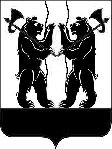 АДМИНИСТРАЦИЯЯРОСЛАВСКОГО МУНИЦИПАЛЬНОГО РАЙОНАПОСТАНОВЛЕНИЕ14.05.2018                                                                                                                              № 1105Об утверждении порядка возврата межбюджетных трансфертов и принятия главными администраторами средств районного  бюджета Ярославского муниципального района решений о наличии (об отсутствии) потребности в межбюджетных трансфертах В соответствии с пунктом 5 статьи 242 Бюджетного кодекса Российской Федерации, Администрация района  п о с т а н о в л я е т:1. Утвердить прилагаемый порядок возврата межбюджетных трансфертов и принятия главными администраторами средств районного бюджета Ярославского муниципального района решений о наличии (об отсутствии) потребности в межбюджетных трансфертах.2. Опубликовать постановление в газете «Ярославский  агрокурьер»              и разместить на официальном сайте Администрации Ярославского муниципального района.3. Постановление вступает в силу со дня его официального опубликования. Глава Ярославскогомуниципального района                                                                 Н.В. ЗолотниковУТВЕРЖДЕНпостановлениемАдминистрации ЯМРот 14.05.2018 № 1105  Порядок возврата межбюджетных трансфертов и принятия главными администраторами средств районного  бюджета Ярославского муниципального  района решений о наличии (об отсутствии) потребности в межбюджетных трансфертах1. Порядок возврата межбюджетных трансфертов и принятия главными администраторами средств районного бюджета Ярославского муниципального  района  решений  о   наличии  (об  отсутствии)   потребности в межбюджетных трансфертах (далее – Порядок) устанавливает правила возврата межбюджетных трансфертов и принятия главными администраторами доходов районного бюджета Ярославского муниципального района по возврату остатков целевых средств (далее – главные   администраторы    средств   районного    бюджета)        решений       о      наличии       (об    отсутствии)      потребности   в неиспользованных              по состоянию на 01 января очередного финансового года межбюджетных трансфертах, полученных в форме субсидий, субвенций и иных межбюджетных трансфертов, имеющих целевое назначение (далее - неиспользованные остатки межбюджетных трансфертов).2. Главные администраторы (администраторы) доходов по возврату остатков целевых средств районного бюджета Ярославского муниципального района (далее – районный бюджет) в течение первых 15 рабочих дней текущего финансового года осуществляют возврат в доход областного бюджета неиспользованных остатков межбюджетных трансфертов.Возврат в доход областного бюджета неиспользованных остатков межбюджетных трансфертов осуществляется главными администраторами средств районного бюджета на счет № 40101810700000010010 Управления Федерального казначейства по Ярославской области по соответствующим кодам бюджетной классификации доходов бюджета с указанием кода главного администратора средств областного бюджета. 3. Главными администраторами средств районного бюджета принимаются решения о наличии потребности в неиспользованных остатках межбюджетных трансфертов.В случае принятия главным администратором средств районного бюджета решения о наличии потребности в неиспользованных остатках межбюджетных трансфертов  указанные  средства  возвращаются  в доход областного бюджета, в объеме, не превышающем неиспользованного остатка межбюджетных трансфертов.Для подтверждения потребности в неиспользованных остатках межбюджетных трансфертов главные администраторы средств районного бюджета  не  позднее  пяти  рабочих  дней  со  дня возврата указанных средств 2в доход областного бюджета представляют главным администраторам средств областного бюджета следующие документы:1) отчет о расходах районного бюджета, источником финансового обеспечения которого являются указанные межбюджетные трансферты, сформированный в порядке, установленном главным администратором средств    областного    бюджета    (не    представляется,    если     представлен в установленном порядке в более ранние сроки);2) документы, подтверждающие возврат неиспользованных остатков межбюджетных трансфертов в областной бюджет:- уведомление по расчетам между бюджетами (форма по ОКУД 0504817), сформированное в соответствии с требованиями приказа Министерства финансов Российской Федерации от 30 марта 2015 г. № 52н "Об утверждении форм первичных учетных документов и регистров бухгалтерского учета, применяемых органами государственной власти (государственными органами), органами местного самоуправления, органами управления государственными внебюджетными фондами, государственными (муниципальными)       учреждениями,        и      Методических       указаний  по  их применению" (далее - уведомление);- платежные документы;3) ходатайство о наличии потребности в неиспользованных остатках межбюджетных трансфертов с указанием кодов целей межбюджетных трансфертов, сумм и причин их образования, подписанное руководителем главного администратора средств районного бюджета;4) расчеты         и         документы,          подтверждающие        потребность в неиспользованных остатках межбюджетных трансфертов.В      отношении       межбюджетных     трансфертов,      предоставляемых на осуществление капитальных вложений в объекты муниципальной собственности    или    приобретение     объектов     недвижимого     имущества в муниципальную собственность (за исключением межбюджетных трансфертов, предоставляемых на реализацию укрупненных инвестиционных проектов,    результатом      реализации      которых     является     приобретение в собственность муниципальных образований Ярославской области жилых помещений  в  целях  переселения  граждан из аварийного жилищного фонда, на основании планируемых к заключению в текущем финансовом году муниципальных контрактов), в перечень документов, необходимых для подтверждения потребности в неиспользованных остатках межбюджетных трансфертов, обязательно включаются следующие документы (заверенные  копии   документов)   (не  представляются,   если   представлены в отчетном финансовом году):- муниципальные контракты (договоры) на весь период строительства (реконструкции) или приобретения объектов муниципальной собственности, приобретения     оборудования,    иные     договоры,     неразрывно    связанные с объектом, включающие график производства работ (услуг);- акты выполненных работ по строительству (реконструкции) или акты приема (приема-передачи) по приобретению объектов муниципальной собственности, документы по приобретению оборудования.3Ответственность за достоверность представленных документов несут главные   администраторы    средств    районного    бюджета   в  соответствии с действующим законодательством.4. Главные администраторы средств областного бюджета  рассматривают и принимают       решения       о       наличии     (об    отсутствии)       потребности  в   неиспользованных   остатках   межбюджетных   трансфертов в течение семи рабочих дней с момента получения документов, предусмотренных пунктом 3 настоящего Порядка.5. При принятии решения об отсутствии потребности в неиспользованных остатках межбюджетных трансфертов главный администратор средств районного бюджета в срок не позднее двух рабочих дней со дня принятия указанного решения направляет управлению финансов и социально – экономического развития Администрации Ярославского муниципального района   (далее  –  УФ  и  СЭР   Администрации   ЯМР)    обоснованный   отказ в подтверждении потребности неиспользованных остатков межбюджетных трансфертов.6. Основаниями    для    принятия   решений   об   отсутствии   потребности в неиспользованных остатках межбюджетных трансфертов являются:- реализация в полном объеме целей, предусмотренных условиями предоставления    межбюджетных     трансфертов,    и    отсутствие    принятых и неисполненных обязательств, источником финансового обеспечения которых являются неиспользованные остатки межбюджетных трансфертов;- представление документов с нарушением срока, не в полном объеме или представление недостоверных сведений.7. При принятии решения о наличии потребности в неиспользованных остатках межбюджетных трансфертов главный администратор средств районного бюджета оформляет проект приказа ненормативного характера, содержащий сведения о потребности в неиспользованных остатках межбюджетных трансфертов, по форме согласно приложению к настоящему Порядку. Не позднее следующего рабочего дня проект приказа направляется на согласование в УФ и СЭР Администрации ЯМР.8. В  результате  согласования  с  УФ  и СЭР Администрации ЯМР решения о наличии потребности в неиспользованных остатках межбюджетных трансфертов главные администраторы средств районного бюджета в течение трех рабочих дней оформляют уведомление на их возврат в доход районного бюджета, которому указанные средства были ранее предоставлены, в трех экземплярах. Один экземпляр уведомления направляется главному администратору средств областного бюджета, второй - в УФ и СЭР Администрации ЯМР, третий остается у главного администратора средств районного бюджета.9. Возврат из районного бюджета в бюджеты поселений неиспользованных остатков межбюджетных трансфертов, потребность в которых подтверждена, осуществляется не позднее 5 рабочих дней со дня поступления указанных средств из областного бюджета.                                                                                                                                                                                        Приложение                                                                                                                                                                                        к ПорядкуСВЕДЕНИЯо потребности в неиспользованных межбюджетных трансфертах,полученных в форме субсидий, субвенций и иных межбюджетныхтрансфертов, имеющих целевое назначение       руб.Наименование муниципального образованияКод бюджетной классификации расходов районного бюджетаОстаток на начало отчетного периодаОстаток на начало отчетного периодаПоступило из областного бюджетаКассовый расходВосстановлено остатков межбюджетного трансферта прошлых летВозвращено неиспользованных остатков прошлых лет в областной бюджетВозвращено из областного бюджета в объеме потребности в расходованииОстаток на конец отчетного периодаОстаток на конец отчетного периодаВозвращено неиспользованных остатков в областной бюджет в текущем годуПодлежит возврату из областного бюджета в объеме потребности в расходованииНаименование муниципального образованияКод бюджетной классификации расходов районного бюджетавсегов том числе потребность в котором подтвержденаПоступило из областного бюджетаКассовый расходВосстановлено остатков межбюджетного трансферта прошлых летВозвращено неиспользованных остатков прошлых лет в областной бюджетВозвращено из областного бюджета в объеме потребности в расходованиивсего(гр. 3 + гр. 5 + гр. 7 - гр. 6 - гр. 8 + гр. 9)в том числе подлежащий возврату в областной бюджетВозвращено неиспользованных остатков в областной бюджет в текущем годуПодлежит возврату из областного бюджета в объеме потребности в расходовании12345678910111213Итого сумма средств, подлежащих возврату из областного бюджета в доход районного бюджета в текущем годуИтого сумма средств, подлежащих возврату из областного бюджета в доход районного бюджета в текущем годуИтого сумма средств, подлежащих возврату из областного бюджета в доход районного бюджета в текущем годуИтого сумма средств, подлежащих возврату из областного бюджета в доход районного бюджета в текущем годуИтого сумма средств, подлежащих возврату из областного бюджета в доход районного бюджета в текущем годуИтого сумма средств, подлежащих возврату из областного бюджета в доход районного бюджета в текущем годуИтого сумма средств, подлежащих возврату из областного бюджета в доход районного бюджета в текущем годуИтого сумма средств, подлежащих возврату из областного бюджета в доход районного бюджета в текущем годуИтого сумма средств, подлежащих возврату из областного бюджета в доход районного бюджета в текущем годуИтого сумма средств, подлежащих возврату из областного бюджета в доход районного бюджета в текущем годуИтого сумма средств, подлежащих возврату из областного бюджета в доход районного бюджета в текущем годуИтого сумма средств, подлежащих возврату из областного бюджета в доход районного бюджета в текущем году